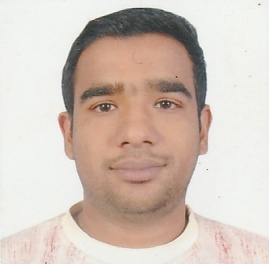 Name : GulamContact Information:Mob: +971504973598E-Mail ID:gulam.378864@2freemail.com Documents:Passport:- yesPersonal Information:DOB:01/02/1991Gender   :  MaleNationality  : IndianMarital Status : MarriedAcademic RecordExperience I have knowledge about Accounting ,Back Office Work and Other Office Management Work  During Working  in AMN & CO . From 2015 To 2018  An Administrative Officer.SPECIALIZED SKILLS	Multi-tasking abilities with proficiency in organizing and managing different tasksExpert knowledge of handling administration and paperworkSkilled in book keeping and preparing statistical and financial recordsProficient in assigning duties and scheduling shiftsKnowledge of MS Excel utility and MS Word Utility Knowledge of Accounting ERP Such As TALLY ERP 9. BUSY ERP,MIRECAL Responsibilities And Role Details Back Office Management workPerforming  Account Receivables, Account Payable  and Bank statement and Maintain BOOKEEPING of Client Languages Known:EnglishHindiGujaratiDeclaration: I hereby declare that above information is true to the best of my knowledge and belief.Place  :-                                               Gulam